       Foxy’s Dobermans             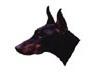 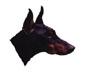 Puppy Buyers QuestionnairePlease answer the following questions and e-mail them back to us at foxydobe@msn.com.  This will help to determine whether we will have the right Doberman for your needs.	Name:	Address:	City/State/Zip:	E-mail address:	Phone Home/Cell:	Occupation:	Spouse/Partners Name:	Occupation:	Children's ages (if any in household):How many reside in the household?     Have you ever owned a Doberman before?  If still in household how old and sex?If passed away how many months/years ago and brief      description of death.Why do you want a Doberman?Where will it be kept, indoors or outdoors?Do you want show or pet quality?Do you have a fenced yard, and will the dog spend most of   the time in the house or outside?What is your background in dogs in general and Dobermans     in particular?Do you presently own any other dogs or cats?  What kind             and what sex?Are you seeking a show or performance dog: or a family    companion dog?What is your 1st and 2nd choice for the color and sex of the    Doberman you desire?Are you flexible in regards to this choice?Are you interested in a small puppy, older puppy, or young    adult?  There are times when we have wonderful older    puppies or young adults that were kept for show prospects,    but for various reasons may now be available for family    pets.  If they are older they will be well socialized, fully or    partially housebroken and ears cropped and partially or fully    standing depending on age.Have you had any experience training or showing a dog?Are you a member of any dog club or organization? If yes,   please list.What would your training/showing goals be with your    Foxy Doberman, if any?Do you intend to breed your dog?Have you had any experience taping of cropped ears?Are you willing to wait for a puppy if the perfect puppy is not available right now?Describe the “ideal” dog for your needsName of present vet?Please supply 3 references. Names & Phone #Reference 1																					Reference 2																					Reference 3